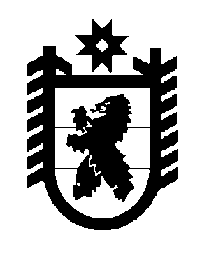 Российская Федерация Республика Карелия    ПРАВИТЕЛЬСТВО РЕСПУБЛИКИ КАРЕЛИЯРАСПОРЯЖЕНИЕ                                от  29 февраля 2016 года № 126р-Пг. Петрозаводск В соответствии с частью 4 статьи 3, пунктами 1, 3 статьи 4  Федерального закона от 21  декабря 2004 года № 172-ФЗ  «О переводе земель или земельных участков из одной категории в другую» отказать Цыганаш Константину Валентиновичу, Цыганаш Татьяне Константиновне в переводе десяти земельных участков общей площадью 19950 кв. м, расположенных на территории Прионежского района Республики Карелия, из состава земель запаса в земли особо охраняемых территорий и объектов в связи с ограничением перевода земельных участков другой категории в земли особо охраняемых территорий и объектов, установленным частью 2 статьи 10 Федерального закона от 21 декабря 2004 года № 172-ФЗ                      «О переводе земель или земельных участков из одной категории в другую», запретом осуществления на земельных участках рекреационного назначения в составе земель особо охраняемых территорий и объектов деятельности, не соответствующей целевому назначению земельных участков, установленным пунктом 5 статьи 98 Земельного кодекса Российской Федерации, и несоответствием испрашиваемого целевого назначения земельных участков генеральному плану Заозерского сельского поселения, согласно приложению.           ГлаваРеспублики  Карелия                                                              А.П. Худилайнен                                                                       Приложение к распоряжению                                                                       Правительства Республики Карелия                                                                       от                       Земельные участки,по которым отказано в переводе из состава земель запаса в земли особо охраняемых территорий и объектов_______________№п/пКадастровый номер земельного участкаПлощадь(кв. м)Местоположение земельного участка1.10:20:0022403:1872000Республика Карелия, Прионежский район, район д. Суйсарь2.10:20:0022403:1881950Республика Карелия, Прионежский район, район д. Суйсарь3.10:20:0022403:1892000Республика Карелия, Прионежский район, район д. Суйсарь4.10:20:0022403:1902000Республика Карелия, Прионежский район, район д. Суйсарь5.10:20:0022403:1912000Республика Карелия, Прионежский район, район д. Суйсарь6.10:20:0022403:1922000Республика Карелия, Прионежский район, район д. Суйсарь7.10:20:0022403:1932000Республика Карелия, Прионежский район, район д. Суйсарь8.10:20:0022403:1942000Республика Карелия, Прионежский район, район д. Суйсарь9.10:20:0022403:1952000Республика Карелия, Прионежский район, район д. Суйсарь10.10:20:0022403:1962000Республика Карелия, Прионежский район, район д. СуйсарьИтого19950